План проведения месячника по подготовке населения  городского округа Заречный в области защиты от чрезвычайных ситуацийНачальник Отдела гражданской защиты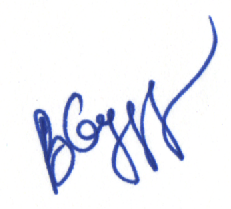 городского округа  Заречный                                                В.Г. Кузнецов                                                               УТВЕРЖДАЮ                                              И.о. главы администрации                                              городского округа Заречный                                                                              В.В. Потапов                                              «____»________________2016г.                                                                                  №п/пНазвание мероприятияДата и время проведения мероприятияФ.И.О. исполнителяКто привлекаетсяотм. о вып.123456Разработка планов организации и проведения Месячникадо 31 августа Кузнецов В.Г.Руководители предприятийРуководители организаций, учреждений и учебных заведенийИнформирование населения, выступления в электронных средствах массовой информации  руководителей органов местного самоуправления, структурных подразделений (работников), уполномоченных на решение задач в области гражданской обороны муниципальных образований  по вопросам:- история развития гражданской обороны;-  правила безопасного поведения; -  мероприятия, проводимые в ходе Месячника; - функционирование учебно-консультационных в ходе МесячникаПотапов В.В.Кузнецов В.ГНаселение городского округа Заречный123456пунктов по гражданской обороне (УКП по ГО) для неработающего населения3.Проведение встреч с ветеранами гражданской обороны и государственной противопожарной службы в образовательных учреждениях ГО Заречныйв ходе МесячникаХаркина Е.В.Образовательные учреждения, 99 ПЧ «ФГКУ 59 ОФПС по Свердловской области» (по согласованию)4.Организация, совместно с территориальными органами надзорной деятельности Главного управления МЧС России по Свердловской области, средствами массовой информации рейдов и акций в жилом секторе и местах массового скопления людей по обучению населения правилам безопасного поведения и действиям в экстремальных ситуацияхв ходе МесячникаБыченков С.В.Общеобразовательные учреждения, жилой сектор.5. Обновление учебно-материальной базы кабинетов ОБЖ, БЖД образовательных организаций (совокупность помещений, площадок и сооружений, оснащенных учебным имуществом и оборудованных тренажёрами и различными материальными средствами обучения, в том числе печатной продукцией и учебными видеоматериалами по теме ГО и ЧС).в ходе МесячникаРуководители  организаций, учреждений и учебных заведенийРуководители  организаций, учреждений и учебных заведений6.Организация трансляций видеороликов социальной рекламы на телевиденье городского округа Заречныйв ходе МесячникаКузнецов В.Г.Население городского округа Заречный7.Обеспечение обновления информации в уголках безопасности в организациях, учреждениях и учебных заведенияхв ходе МесячникаРуководители организаций, учреждений и учебных заведенийНаселение городского округа Заречный8.Организация распространения среди населения памяток, листовок, буклетов о мерах безопасного поведения в быту, действиях в чрезвычайных ситуациях природного и техногенного характерав ходе МесячникаКузнецов В.Г.Население городского округа Заречный1234569.Противопожарная тренировка в СОШ № 7 (СУТ)4 сентябряЛукина О.В.Руководящий состав, персонал и учащиеся СОШ № 710.Организация оформления в библиотеках (клубах), учебно-консультационных пунктах по гражданской обороне (УКП по ГО) для неработающего населения, в организациях, учреждениях и учебных заведениях выставок, стендов, информационных уголков, освещающих деятельность МЧС России, спасательных служб, правила поведения работников (населения) на рабочем месте и в быту, обучение действиям в чрезвычайных ситуациях природного и техногенного характера.до 8 сентября Кузнецов В.Г.Отдел гражданской защиты, 99 ПЧ «ФГКУ 59 ОФПС по Свердловской области» (по согласованию)11.Тренировка с КЧС и ОПБ городского округа Заречный14 сентябряКузнецов В.Г.Члены КЧС и ОПБ12.Противопожарная тренировка в ГАОУ СПО СО «Белоярский многопрофильный техникум» (СУТ)15сентября Зарывных А.В.Руководящий состав, персонал и учащиеся ГАОУ СПО СО «Белоярский многопрофильный техникум»13.Противопожарная тренировка в АО «ПО Уралэнергомонтаж филиал «БМУ» (СУТ)20 сентябряЧерников А.А.Руководящий состав, персонал АО «ПО Уралэнергомонтаж филиал «БМУ»14.Проведение занятий с руководителями, начальниками спасательных служб обеспечения ГО ГО Заречный и работниками специально уполномоченными решать задачи в области ГОЧС организаций, учреждений, предприятий.21 сентябряКузнецов В.Г.Начальники спасательных служб15.Проведение занятий с руководителями, начальниками спасательных служб обеспечения ГО ГО Заречный и работниками специально уполномоченными решать задачи в области ГОЧС организаций, учреждений, предприятий.21 сентябряКузнецов В.Г.Начальники спасательных служб12345616.Противопожарная тренировка в МКДОУ ГО Заречный «Детство» СП «Сказка» (СУТ)21 сентябряМокробородова Т.М.Руководящий состав, персонал и воспитанники МКДОУ ГО Заречный Детство» СП «Сказка»17.Противопожарная тренировка в МКДОУ ГО Заречный «Детство» СП «Дюймовочка» (СУТ)22 сентябряСоколова Н.А.Руководящий состав, персонал и воспитанники МКДОУ ГО Заречный Детство» СП «Дюймовочка»18.Противопожарная тренировка в МКДОУ ГО Заречный «Детство» СП «Радуга» (СУТ)22 сентябряГалимова Г.И.Руководящий состав, персонал и воспитанники МКДОУ ГО Заречный Детство» СП «Радуга»19.Противопожарная тренировка в СОШ № 1 (СУТ)22 сентября Мокеенко Н.Г.Руководящий состав, персонал и учащиеся СОШ № 120.Противопожарная тренировка в  СОШ № 6 (СУТ)23 сентябряГац Ю.В.Руководящий состав, персонал учащиеся СОШ № 621.Разработка и распространение информационных материалов об истории и традициях МПВО – ГО МЧС России, повседневной деятельности поисково-спасательных формированийдо 26 сентября        Руководители  организаций, учреждений и учебных заведенийНаселение городского округа Заречный22.Занятия с начальниками СЭП28 сентябряКузнецов В.Г.Начальники СЭП23.КШУ с руководящим составом Белоярского участка по эксплуатации газового хозяйства ОАО «Газпром – газораспределение Екатеринбург» на тему: «Действия руководящего состава, органов управления специально уполномоченных на решение задач в области гражданской обороны организаций и учреждений при поступлении сигнала об угрозе совершения террористического акта»28 сентябряЧерняев А.Н.Руководящий состав Белоярского участка по эксплуатации газового хозяйства ОАО «Газпром – Газораспределение Екатеринбург»12345624.Противопожарная тренировка в СОШ № 4 (СУТ)30 сентябряНевоструева Н.Л.Руководящий состав, персонал и учащиеся СОШ № 425.Проведение заседаний комиссии по ПУФ ГО Заречныйдо 30 сентябряКузнецов В.ГЧлены ПУФ26.Противопожарная тренировка в МКДОУ ГО Заречный «Детство» СП «Ласточка» (СУТ)03 октябряВасильева И.А.Руководящий состав, персонал и воспитанники МКДОУ ГО Заречный «Детство» СП Ласточка»27.КШУ с руководящим составом АО «ИРМ» на тему: «Организация работы органов управления ГО при переводе гражданской обороны на военное время»04 октябряМарков Д.В.Руководящий состав АО «ИРМ»28.Занятия с членами эвакуационной комиссии04 октябряКузнецов В.Г.Члены эвакуационной комиссии29.КШУ с администрацией ГО Заречный по теме: «Управление силами городского звена Свердловской областной подсистемы РСЧС при ликвидации ЧС природного и техногенного характера. Проведение аварийно-спасательных и других неотложных работ по ликвидации ЧС. Перевод системы ГО в высшую степень готовности, выполнение первоочередных мероприятий по ГО»04-06 октябряПотапов В.В. Администрация ГО Заречный30.КШУ с руководящим составом ФБУЗ ЦГ и Э № 32 ФМБА России на тему: «Действия органов управления, сил и средств при поступлении сигнала об угрозе совершения террористического акта»04 октябряРолдугина Т.Д.Руководящий состав ФБУЗ ЦГ и Э № 32 ФМБА России31.КШУ с руководящим составом РУ № 32 ФМБА России на тему: «Действия органов управления, сил и средств при поступлении сигнала об угрозе совершения террористического акта»04 октябряСафонова И.В.Руководящий состав РУ № 32 ФМБА России32.Проведение тренировки с оперативными сменами ЦУКС территориальных органов МСЧ России04 октябряЕДДСЦУКС33.Участие во Всероссийской тренировке по гражданской обороне (в том числе по  оповещению населения по сигналу  «ВНИМАНИЕ ВСЕМ!»)04 октябряКузнецов В.Г.Население городского округа Заречный12345634.Чествование ветеранов МПВО-ГО-МЧС России в связи с празднованием 83 годовщины со дня образования04 октябряКузнецов В.Г.Ветераны МПВО-ГО-МЧС России35.Предоставление отчетных документов о проведении месячника:- приказ «Об итогах проведения месячника по подготовке сотрудников к действиям при возникновении чрезвычайных ситуаций»;- фото-видео и печатные материалы.до 06 октябряРуководители  организаций, учреждений и учебных заведенийРуководители  организаций, учреждений и учебных заведений36.Занятия с администрацией ГО Заречный06-08 октябряКузнецов В.Г.Администрация ГО Заречный37.Предоставление информации по проведённым в ходе Месячника мероприятиям в Департамент общественной безопасности Свердловской области (через отдел обучения и связей с общественностью ГКУ «ТЦМ»).до 10 октябряКузнецов В.Г.Отдел гражданской защиты городского округа Заречный38.Размещение информации о проведённых мероприятиях на сайте городского округа Заречный  В течение 3 дней после проведения мероприятияКузнецов В.Г.Население городского округа Заречный39.Предоставление фото-видео информации по проведённым в ходе Месячника мероприятиям в отдел гражданской защиты городского округа Заречный для размещения на сайте.На следующий день после проведения мероприятияРуководители  организаций, учреждений и учебных заведенийРуководители  организаций, учреждений и учебных заведений